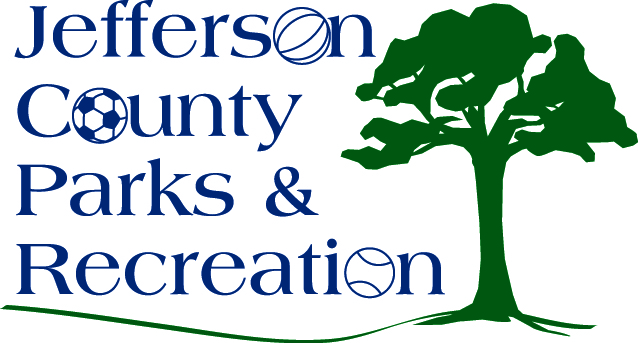 Call to Order				 Roll Call Public CommentApproval of MinutesTreasurer’s ReportDirector’s ReportStanding Committee ReportsExecutiveFinanceFacilities/Land AcquisitionFundraisingAuditUnfinished BusinessDiscussion and possible action on sale/lease of Bolivar Nature Park.Old Business      1.	Discussion and possible action of the Final draft of the 10-Year Master Plan.New Business Discussion and possible action on full-time staff salaries and possible adjustments.Discussion and possible action on overtime and comp time policy.Discussion and possible action on fireworks contract for 2017.Discussion and possible action on 2017/2018 CIP.